Publicado en BARCELONA  el 29/07/2016 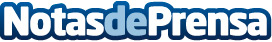 Antonio Banderas subasta su cazadora a beneficio de la Fundación Lágrimas y FavoresEl actor y director Antonio Banderas que ha estudiado diseño y confección en la célebre Central Saint Martins de Londres, escuela famosa por su programa de arte y moda, pone a subasta uno de los primeros artículos que diseñó. Se trata de la cazadora de piel 'Gold Leather Jacket' perteneciente a su propio fondo de armarioDatos de contacto:RIAD DAHHAN661230441Nota de prensa publicada en: https://www.notasdeprensa.es/antonio-banderas-subasta-su-cazadora-a Categorias: Nacional Cine Sociedad Eventos E-Commerce Solidaridad y cooperación http://www.notasdeprensa.es